AFYON KOCATEPE ÜNİVERSİTESİ HUKUK FAKÜLTESİ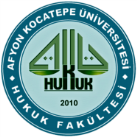 YAZ ÖĞRETİMİ DERS ALMA FORMU20...../20….  Eğitim Öğretim yılı Yaz döneminde aşağıda belirtilen dersleri almak istiyorum. İlgili dersleri alabilmem hususunda gereğinin yapılmasını arz ederim.															Adı Soyadı  - No	:		Ek 1) Ders İçerikleri (……… Sayfa)									Tarih/İmza/Tel	:					          ………………... Üniversitesi ..…...... Giriş yılı ……………………………… Bölümü taban puanı………………….          Afyon Kocatepe Üniversitesi ………. Giriş yılı ………………………………. Bölümü taban puanı…………………* Uzaktan eğitim yoluyla alınan dersler hariç en fazla 16 saat ders alınabilir. Ders saati AKTS’ye göre değil, ders saati sayısına göre hesaplanır.* Öğrenci, ilgili yılda yerleştiği programın taban puanından daha yüksek puanla öğrenci alımı yapılan Üniversiteden ders alabilir. Diğer üniversitelerden alınacak bir dersin Fakültemizdeki dersle içeriğinin uygun, saatlerinin eşit veya fazla olması gerekmektedir.Afyon Kocatepe Üniversitesi										………………………………… Üniversitesi       Dekan Yardımcısı										        	                 Öğrenci İşleri Birimi           İmza/Tarih												          İmza/TarihAfyon Kocatepe ÜniversitesiAfyon Kocatepe ÜniversitesiAfyon Kocatepe ÜniversitesiAfyon Kocatepe ÜniversitesiAfyon Kocatepe Üniversitesi……………………………………………………… Üniversitesi……………………………………………………… Üniversitesi……………………………………………………… Üniversitesi……………………………………………………… Üniversitesi……………………………………………………… Üniversitesi……………………………………………………… Üniversitesi……………………………………………………… ÜniversitesiDiğer Üniversiteden Alınacak Ders AdıDers SaatiAKTSÜniversitemizdeki Öğretim Elemanının Adı SoyadıTarih/İmzaAlınan Dersin AdıDers SaatiAKTSVize NotuFinal NotuHarf NotuDurum